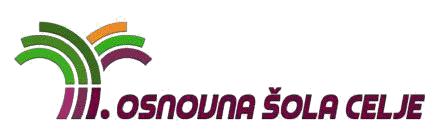 Osnovna šola omogoča učencem, da si v prihodnjem šolskem letu iz učbeniškega sklada izposodijo učbeniški komplet.Ob izteku šolskega leta morate učbenike vrniti šoli. Če bo kakšen učbenik uničen ali pa ga ne boste vrnili, boste morali ob koncu šolskega leta poravnati stroške nakupa novega. Izposojevalnina učbeniških kompletov je za vse učence brezplačna.Skrbnik učbeniškega sklada:Ravnatelj:Tadej GregorcAleksander VerhovšekOSTALE ŠOLSKE POTREBŠČINE za 3. razredSLOVENŠČINA2 velika črtana zvezka z robomMATEMATIKA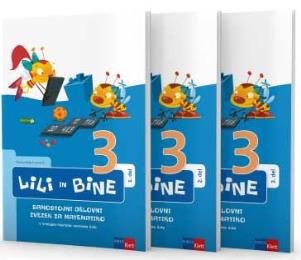 M. Rajšp, J. Žic et al: LILI IN BINE 3, samostojni delovni zvezek za matematiko v 3. razredu osnovne šole (1., 2. in 3. del), Založba Rokus Klett, d.o.o., EAN: 9789612716660 – PRISKRBI ŠOLA!1 velik zvezek, 1 cm karo, velika in mala šablonaSPOZNAVANJE OKOLJA1 velik črtan zvezek z robomANGLEŠČINA1 velik črtan zvezek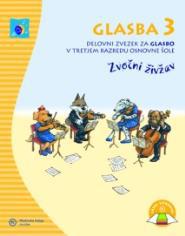 GLASBENA UMETNOSTA. Pesek: GLASBA 3, zvočni živžav s CD-jem, delovni zvezek za glasbo v 3. razreduOŠ, Mladinska knjiga, EAN: 3831022426236 – PRISKRBI ŠOLA!mali črtan zvezek (velja tudi lanskoletni)LIKOVNA UMETNOSTLikovni material in potrebščine bomo tudi letos naročili preko šole. Starši boste na uvodnem roditeljskem sestanku v septembru seznanjeni s ceno materiala, ki bo obračunana na šolski položnici za mesec september.ŠPORTkratke hlače, majica ali dresOSTALOcopati, ki ne drsijomapa za učne liste, beležka za sporočila in opravičilasvinčnik, radirka, šilček, nalivno pero, podloga za zvezke, barvice, lepilo v stiku, škarjeStarše naprošamo, da vse zvezke opremite z nalepkami z imeni otrok ter jih ovijete v plastične ovitke.Sredstva za nakup delovnega zvezka za matematiko Lili in Bine 3 in delovnega zvezka Glasba 3 bo priskrbelo ministrstvo. DZ se evidentira v učbeniški sklad in se ob koncu šolskega leta odpiše. Vsi učenci III. OŠ Celje so avtomatično vključeni v učbeniški sklad šole.SEZNAM ŠOLSKIH POTREBŠČIN V ŠOLSKEM LETU 2020/21SEZNAM ŠOLSKIH POTREBŠČIN V ŠOLSKEM LETU 2020/213. razred3. razredPREDMETUČBENIK – UČBENIŠKI SKLADSLOVENŠČINAM. Kordigel Aberšek: LILI IN BINE 3: Berilo v tretjem razreduM. Kordigel Aberšek: LILI IN BINE 3: Berilo v tretjem razreduosnovne šole, Rokus Klett, EAN: 9789612712785M. Kramarič, M. Kern, M. Pipan: LILI IN BINE 3: Učbenik zaM. Kramarič, M. Kern, M. Pipan: LILI IN BINE 3: Učbenik zaslovenščino v 3. razredu osnovne šole, Rokus Klett, EAN:slovenščino v 3. razredu osnovne šole, Rokus Klett, EAN:9789612712761SPOZNAVANJE OKOLJAD. Krnel, et al.: OKOLJE IN JAZ 3: Spoznavanje okolja za 3.D. Krnel, et al.: OKOLJE IN JAZ 3: Spoznavanje okolja za 3.razred osnovne šole – PRENOVLJENO, Modrijan, EAN:razred osnovne šole – PRENOVLJENO, Modrijan, EAN:9789612417215